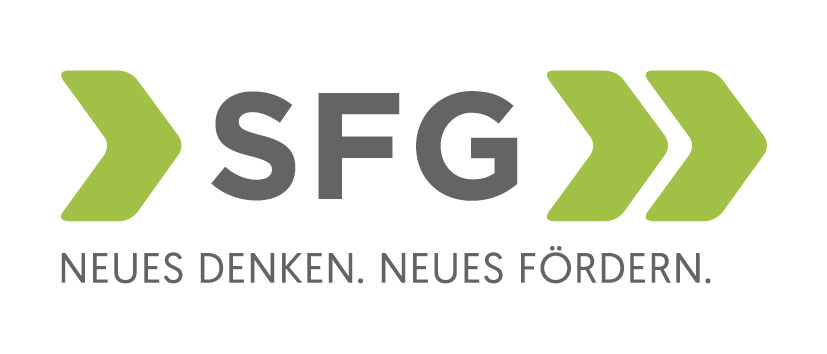 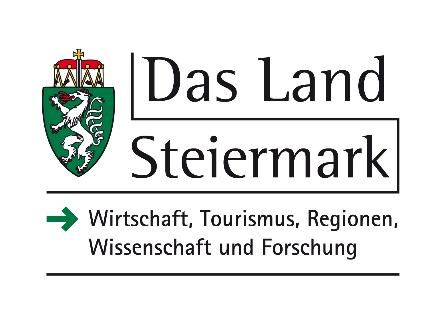 Antrag für einen Zuschuss aus dem Steirischen HärtefallfondsAn die
Steirische Wirtschaftsförderungsgesellschaft m.b.H.Nikolaiplatz 2
A-8020 GrazTel.: 0043 (0)316 / 70 93-0E-Mail: foerderung@sfg.atAntragstellerIn	Ich bestätige, dass mir/dem Unternehmen aufgrund der Förderungskriterien des Bundes keine Zuschüsse aus dem Härtefallfonds, dem Fixkostenzuschuss des Corona Hilfsfonds oder des Covid-Start-up Hilfsfonds des Bundes gewährt wurden.	Ich bestätige, dass das antragstellende Unternehmen vor der Covid-19-Krise kein Unternehmen in Schwierigkeiten gewesen ist und dass ich bzw. das Unternehmen nicht Gegenstand eines Insolvenzverfahrens bin/ist.UnternehmensdatenGrößeneinstufungMitarbeiterInnen im Durchschnitt des letzten GeschäftsjahresInfo: Für den Durchschnittswert der VZÄ ist die Summe aller geleisteten Arbeitsstunden zu errechnen, dividiert durch das Jahresmittel der Stunden, die Vollzeitbeschäftigte erbringen.Eigentumsverhältnisse (EigentümerInnen bzw. GesellschafterInnen und deren Anteile in Prozent)(Ergänzen Sie bitte bei Bedarf weitere Datenblöcke.)Beteiligungen an anderen Unternehmen(Ergänzen Sie bitte bei Bedarf weitere Datenblöcke.)De-minimis-BeihilfenIch habe/Wir haben (als ein „einziges Unternehmen“) im laufenden und in den vorangegangenen 2 Steuerjahren (Steuerjahr = Wirtschaftsjahr) De-minimis-Beihilfen erhalten oder beantragt, aber noch nicht erhalten:		Ja	  Nein(Ergänzen Sie bitte bei Bedarf weitere Datenblöcke.)Ich beantrage einen Zuschuss als	Einkommensersatzfür Unternehmerinnen und Unternehmer von Kleinstunternehmen, die keinen Anspruch auf Unterstützung aus dem Härtefallfonds des Bundes haben, weil sie Leistungen aus der Arbeitslosenversicherung beziehen (z.B. Arbeitslosengeld, Notstandshilfe, Weiterbildungsgeld oder Umschulungsgeld) oder bei der Ehepartnerin/beim Ehepartner mitversichert sind. Im Übrigen gelten die Regelungen für den Härtefallfonds des Bundes analog.	Mein Unternehmen war vor der COVID-19-Krise kein Unternehmen in Schwierigkeiten gemäß Verordnung (EU) 651/2014.	Ich habe bereits bei der WKO eine Unterstützung aus dem Härtefallfonds beantragt, jedoch eine Ablehnung erhalten. Mein Vorteil: Ich erspare mir das Ausfüllen der folgenden Abschnitte „Berechnung des Einkommensausfalls“ und „Betroffenheit durch COVID-19“. Ich lege den vollständigen WKO-Antrag inklusive Beilagen sowie die negative Entscheidung der WKO bei und fahre auf der Seite 8 unter „Rahmenbedingungen“ fort.Berechnung des EinkommensausfallsInfo: Wählen Sie einen oder mehrere Betrachtungszeiträume für den Einkommensersatz. Sie können den Einkommensersatz maximal für 6 Betrachtungszeiträume, die in der Vergangenheit liegen müssen, beantragen. Geben Sie Ihr Einkommen für den jeweiligen Betrachtungszeitraum bekannt und legen Sie einen entsprechenden Einkommensnachweis bei.Die Betrachtungszeiträume sind fix vorgegeben: von 16. März 2020 – 15. April 2020 oder 16. April 2020 – 15. Mai 2020 etc., letztmöglicher Betrachtungszeitraum ist: 16. November 2020 – 15. Dezember 2020.Verwenden Sie für die weitere Beantragung (max. 6 Monate bzw. Betrachtungszeiträume möglich) die folgenden Tabellen und fügen Sie gegebenenfalls weitere Datenblöcke darunter ein.Betroffenheit durch COVID-19Ich bestätige, dass ich von einer wirtschaftlich signifikanten Bedrohung durch COVID-19 betroffen bin (Mehrfachnennung möglich):	Betroffen von einem behördlich angeordneten Betretungsverbot (zumindest überwiegend im gewählten Betrachtungszeitraum)	Laufende Kosten können nicht mehr gedeckt werden.	Umsatzeinbruch von mindestens 50 % zum vergleichbaren Zeitraum des Vorjahres	Als Gesellschafter-GeschäftsführerIn mit Einkünften gemäß § 22 Z 2 EStG 1988 bestätige ich, dass eine wirtschaftlich signifikante Bedrohung der Gesellschaft durch COVID-19 vorliegt und die Verminderung meiner Einnahmen dadurch veranlasst ist. Im Fall von mehreren Gesellschaften gilt das für alle Gesellschaften, aus denen ich als Gesellschafter-GeschäftsführerIn derartige Einkünfte erziele.Ich beantrage für mein Unternehmen einen	Fixkostenzuschussfür KMU (kleinste, kleine und mittlere Unternehmen), weil aufgrund von Einmaleffekten im Vergleichsjahr 2019 der Umsatzausfall 2020 nicht in erforderlichem Ausmaß darstellbar ist und daher eine Bundesförderung durch die COFAG (COVID-19 Finanzierungsagentur des Bundes GmbH) nicht möglich ist. Im Übrigen gelten die Regelungen für den Härtefallfonds des Bundes analog.	Ich habe bereits über FinanzOnline einen Fixkostenzuschuss durch die COFAG beantragt, jedoch eine Ablehnung erhalten. Mein Vorteil: Ich erspare mir das Ausfüllen des Abschnitts „Berechnung des Umsatzausfalls“. Ich lege stattdessen den Finanzonline-Antrag inklusive Beilagen sowie die negative Entscheidung der COFAG bei und fahre auf der Seite 8 unter „Beschreibung der Einmaleffekte“ fort.Berechnung des UmsatzausfallsInfo: Wählen Sie einen Betrachtungszeitraum. Dieser ist entweder das 2. Quartal oder alternativ maximal drei aufeinanderfolgende Monate (beginnend mit dem 16. des Monats und endend auf einen 15. des Monats). Der Start eines alternativen Betrachtungszeitraums ist frühestens der 16.03.2020 und das späteste Ende 15.09.2020. Geben Sie Ihren Umsatz für den jeweiligen Betrachtungszeitraum bekannt und legen Sie eine Bestätigung Ihres Steuerberaters bei. Sollten noch keine Ist-Daten vorliegen, sind die Werte bestmöglich zu schätzen.Beschreibung der EinmaleffekteInfo: Legen Sie bitte eine Erklärung Ihrer Steuerberaterin/Ihres Steuerberaters bei, die alle folgenden Punkte beinhaltet:RahmenbedingungenWird der Förderungsantrag basierend auf den von der Förderungswerberin/vom Förderungswerber zur Verfügung gestellten Daten als förderungsfähig erachtet, legt die SFG einen Förderungsvertrag vor, der von der Förderungswerberin/vom Förderungswerber zu zeichnen oder digital zu signieren ist. Darin enthalten sind Details zur Förderung bzw. zu den anrechenbaren Kosten sowie zu den einzelnen Voraussetzungen und Auflagen, die erfüllt bzw. eingehalten werden müssen.Ich (Wir) bestätige(n), dass mir (uns) die Bestimmungen der Richtlinie des Landes Steiermark über den „Steirischen Härtefallfonds“ im Zusammenhang mit der Covid-19-Pandemie, die diesem Antrag zu Grunde liegt, in der derzeitigen geltenden Fassung bekannt ist.Ich (Wir) erkläre(n) mich (uns) bereit, weitere Auskünfte, die der Bearbeitung dieses Antrags dienen, jederzeit zu erteilen und sämtliche Änderungen gegenüber den Angaben in diesem Förderungsantrag umgehend unter genauer Darlegung der Gründe und Auswirkungen bekanntzugeben.Ich (Wir) erkläre(n) mich (uns) bereit, die SFG über alle sonstigen, das Projekt betreffenden Förderungsanträge, -genehmigungen bzw. beabsichtigte Förderanträge umgehend und laufend zu informieren.Ich (Wir) erkläre(n) uns bereit, den Organen bzw. Beauftragten der SFG jede Erhebung, im Zusammenhang mit der Prüfung des Förderungsvorhabens sowie der ordnungsgemäßen Durchführung des zu fördernden Projekts, zu ermöglichen.Ich (Wir) entbinde(n) meine/n (unsere/n) SteuerberaterIn, WirtschaftsprüferIn oder BilanzbuchhalterIn von der Verpflichtung zur Wahrnehmung der Verschwiegenheitspflichten gegenüber der SFG.Ich (Wir) bestätige(n) die Richtigkeit und Vollständigkeit der Angaben und Daten sowie der angefügten Beilagen. Bei zweckwidriger Verwendung der Förderungsmittel, verpflichtet sich die/der FörderungswerberIn, den Förderungsbetrag gemäß der Richtlinie des Landes Steiermark über den „Steirischen Härtefallfonds“ sofort zurückzuzahlen.DatenschutzVerantwortlich: Steirische Wirtschaftsförderungsgesellschaft m.b.H. (SFG), Nikolaiplatz 2, 8020 Graz, datenschutz@sfg.at, 0316-7093-0Zweck der DatenverarbeitungDie SFG verarbeitet die ihr übermittelten personenbezogenen Daten ausschließlich zum Zweck der Anbahnung, Abwicklung und Kontrolle von Förderungen/Finanzierungen. Die Rechtsgrundlage für die Verarbeitung der Daten ist Art. 6 (1) lit. b DSGVO (Erfüllung von vertraglichen Pflichten), Art. 6 (1) lit. c DSGVO (Erfüllung von rechtlichen Verpflichtungen) und Art. 6 (1) lit. f DSGVO (Wahrung berechtigter Interessen). EmpfängerInnen Die personenbezogenen Daten können an folgende Stellen übermittelt werden:Für Kontrollzwecke den zuständigen Stellen des Landes Steiermark: Insbesondere der Abteilung 12 (Wirtschaft, Tourismus), der Steiermärkischen Landesregierung und dem Landesrechnungshof.Für Kontrollzwecke den österreichischen Programmbehörden (ÖROK als Verwaltungsbehörde, Bundesministerium für Landwirtschaft, Regionen und Tourismus als Bescheinigungs- und Prüfbehörde), den zuständigen Bundesministerien, dem Bundesrechnungshof sowie den Organen der EU.Für Abstimmungs- und Koordinationszwecke anderen Förderungsstellen sowie gesetzlichen Interessensvertretungen (z. B. Arbeiterkammer).Zum Zweck der Verarbeitung in der Transparenzdatenbank dem Bundesministerium für Finanzen.An Dritte für die Beurteilung von Projekten.Bei Rückforderungen an das sachlich zuständige Gericht.Außerdem können diese Daten für wissenschaftliche oder statistische Untersuchungen verwendet werden, die keine Ergebnisse zum Ziel haben, die sich auf einzelne FörderungswerberInnen beziehen. Folgende personenbezogene Daten könnten weitergegeben und veröffentlicht werden: Name, Adresse, Branche, Art und Inhalt des Projekts, gesamte und förderbare Projektkosten, Art und Höhe der Förderung, projektbezogene Indikatoren. Sie werden eventuell eingesetzt für:Berichte an die Wettbewerbsbehörden im Rahmen des EU-WettbewerbsrechtsBerichte an die Begleitausschüsse, die für die Implementierung der Operationellen Programme eingesetzt werdenBerichte an die zuständigen EU-Finanzkontrollinstitutionen für EU-StrukturfondsmittelPublizitätsmaßnahmen sowie Veröffentlichung der Förderdaten gemäß Anhang XII der VO (EU) 1303/2013 und Berichte über die Förderungsvergabe oder Teilweise oder vollständige Veröffentlichung in einem elektronischen oder anderen Verzeichnis, das im Auftrag der Europäischen Kommission eingerichtet wird.SpeicherdauerDie Daten werden für die Dauer der gesamten Geschäftsbeziehung sowie darüber hinaus nach den gesetzlichen Aufbewahrungs- und Dokumentationspflichten (z. B. Allgemeine Rahmenrichtlinie über die Gewährung von Förderungen des Landes Steiermark, Unternehmensgesetzbuch (UGB), EU-rechtliche Bestimmungen, in der jeweils geltenden Fassung) aufbewahrt. Die personenbezogenen Daten der Förderungswerberin/des Förderungswerbers, in deren Verarbeitung sie/er eingewilligt hat, werden bis zum Widerruf der Einwilligung gespeichert. BetroffenenrechteBetroffene Personen haben ein Recht auf Auskunft über die verarbeiteten personenbezogenen Daten, deren Berichtigung, Löschung sowie Einschränkung der Verarbeitung durch den Verantwortlichen, soweit nicht gesetzliche oder vertragliche Bestimmungen diesen Rechten entgegenstehen. Die erteilten Einwilligungen können jederzeit widerrufen werden. BeschwerderechtBetroffenen Personen steht hinsichtlich der Einhaltung der Datenschutzgrundsätze ein Beschwerderecht bei der Aufsichtsbehörde zu: Österreichische Datenschutzbehörde, Wickenburggasse 8-19, 1080 Wien, E-Mail: dsb@dsb.gv.at  QuellenEs werden personenbezogene Daten verarbeitet, die uns die Förderungswerberin/der Förderungswerber im Rahmen der Abwicklung einer Förderung/Finanzierung zur Verfügung stellt. Außerdem werden indirekt erhobene personenbezogene Daten verarbeitet, die wir von Dritten (unter anderem aus/von öffentlichen Registern, Schuldnerverzeichnissen, Auskunfteien und Datenbanken) zulässigerweise erhalten haben.AntragstellerIn (Titel/Vorname/Nachname) * Geburtsdatum * E-Mail * Telefon (Festnetz) Telefon (Mobil) Adresse (Straße und Hausnummer)(Postleitzahl und Ort)Firmenname *Sitzadresse (Straße und Hausnummer) *Sitzadresse (Postleitzahl und Ort) *Gemeinde *E-Mail *Telefon (Festnetz)Telefon (Mobil)InternetRechtsformdaten und IdentifikationRechtsformGeburtsdatumFirmenbuchnummerGründungsdatumweitere InformationenÖNACE-Branchen *Gewerbewortlaut lt. Gewerbeberechtigung(en) *Unternehmenstätigkeit *Vorsteuerabzugsberechtigt? *Kontodaten (für die Auszahlung von Förderungsmitteln)*IBAN: KontoinhaberIn: Art des Jahresabschlusses *Stichtag JahresabschlussUmsatz laut letztem Jahresabschluss *Bilanzsumme laut letztem JahresabschlussKöpfeVZÄMitarbeitende EigentümerInnen, die in keinem Beschäftigungsverhältnis stehen * ArbeiterInnen/Angestellte * davon Lehrlinge * LeiharbeiterInnen * ArbeitnehmerInnenähnliche Personen *Unternehmen bzw. Name: *Beteiligung in Prozent: *Umsatz laut letztem Jahresabschluss:Bilanzsumme laut letztem Jahresabschluss:MitarbeiterInnen (VZÄ) im Durchschnitt des letzten Geschäftsjahrs:Unternehmen bzw. Name: *Beteiligung in Prozent: *Umsatz laut letztem Jahresabschluss:Bilanzsumme laut letztem Jahresabschluss:MitarbeiterInnen (VZÄ) im Durchschnitt des letzten Geschäftsjahrs:Unternehmen: *Beteiligung in Prozent: *Umsatz laut letztem Jahresabschluss:Bilanzsumme laut letztem Jahresabschluss:MitarbeiterInnen (VZÄ) im Durchschnitt des letzten Geschäftsjahrs:Unternehmen: *Beteiligung in Prozent: *Umsatz laut letztem Jahresabschluss:Bilanzsumme laut letztem Jahresabschluss:MitarbeiterInnen (VZÄ) im Durchschnitt des letzten Geschäftsjahrs:De-minimis-Beihilfen*Projekt: *FörderungsgeberIn: *Art der Förderung: * Förderungsbetrag in Euro: *Status: *Datum der Förderungszusage: * Einnahmen Betrachtungszeitraum 1Betrachtungszeitraum Start Betrachtungszeitraum Ende Erträge (Waren- bzw. Leistungserlöse) bzw. Umsatz (netto) im BetrachtungszeitraumNebeneinkünfteVersicherungsleistungen zur Abdeckung von COVID-19 Auswirkungen3SummeEinnahmen Vergleichszeitraum 1Vergleichsmonat 2019 oder Quartalsschnitt 2019Erträge (Waren- bzw. Leistungserlöse) bzw. Umsatz (netto) im VergleichsszeitraumEinnahmen Betrachtungszeitraum 2Betrachtungszeitraum Start Betrachtungszeitraum Ende Erträge (Waren- bzw. Leistungserlöse) bzw. Umsatz (netto) im BetrachtungszeitraumNebeneinkünfte3Versicherungsleistungen zur Abdeckung von COVID-19 Auswirkungen3 SummeEinnahmen Vergleichszeitraum 2Vergleichsmonat 2019 oder Quartalsschnitt 20194Erträge (Waren- bzw. Leistungserlöse) bzw. Umsatz (netto) im VergleichsszeitraumBeschreiben Sie bitte, warum Sie keinen Anspruch auf eine Unterstützung aus dem Härtefallfonds des Bundes haben und legen Sie entsprechende Belege bei.*Umsatz im BetrachtungszeitraumBetrachtungszeitraum Start Betrachtungszeitraum Ende Erträge (Waren- bzw. Leistungserlöse) bzw. Umsatz (netto) im BetrachtungszeitraumUmsatz im VergleichszeitraumVergleichszeitraum 2019 StartVergleichszeitraum 2019 EndeErträge (Waren- bzw. Leistungserlöse) bzw. Umsatz (netto) im VergleichszeitraumBeschreibung der EinmaleffekteDarstellung des um diese Einmaleffekte bereinigten UmsatzesSumme der FixkostenBestätigung, dass das Unternehmen vor der COVID-19-Krise kein Unternehmen in Schwierigkeiten gemäß Verordnung (EU) 651/2014 warOrt, DatumRechtsgültige Fertigung
(Stempel und Unterschrift)